Планируемые результаты освоения курса внеурочной деятельности «Как хорошо уметь читать»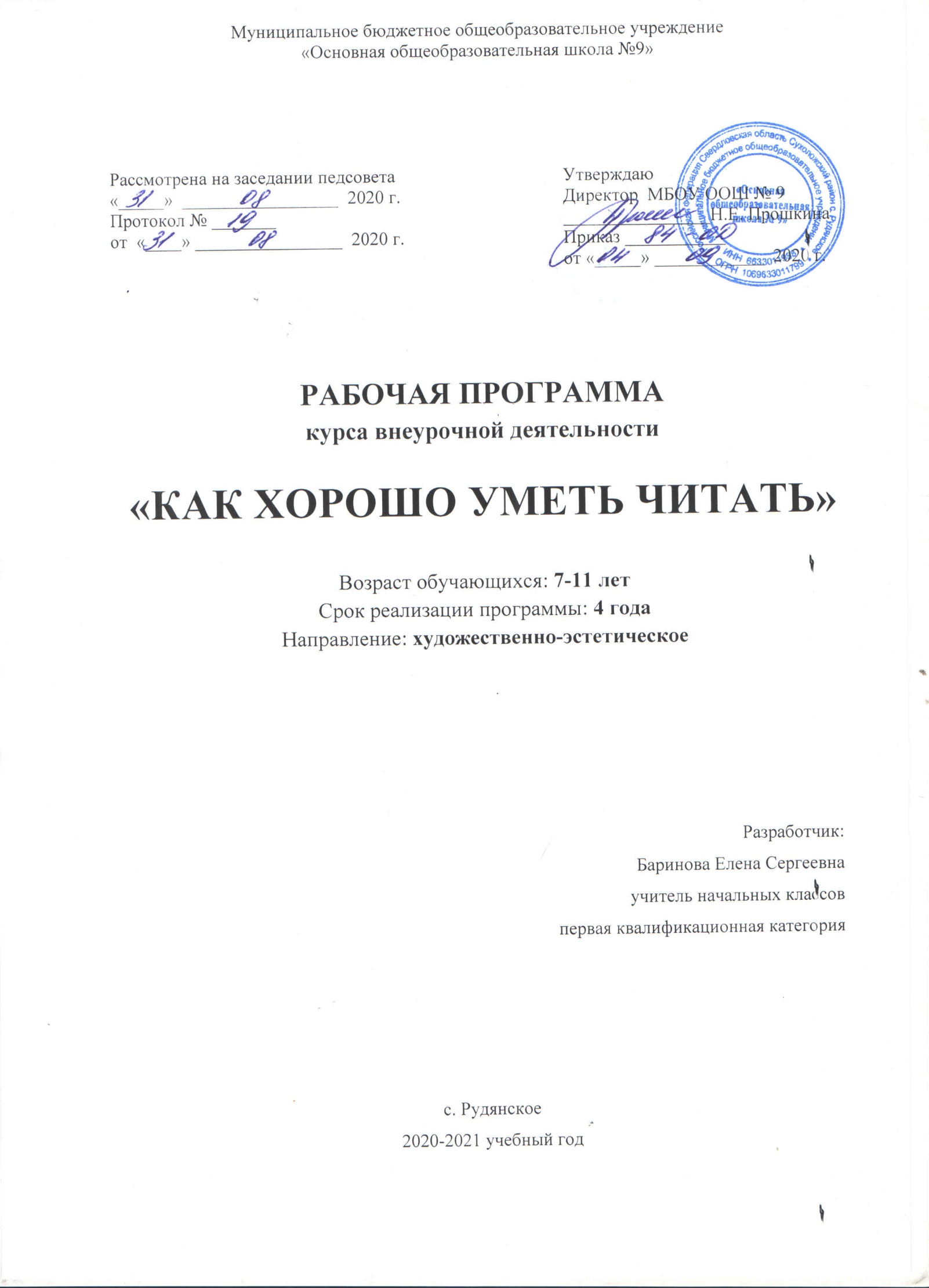 Личностные результаты. У обучающихся будут сформированы: • внутренняя позиция школьника на уровне положительного отношения к школе, ориентации на содержательные моменты школьной действительности и принятия образца «хорошего ученика»; широкая мотивационная основа учебной деятельности, включающая социальные, учебно-познавательные и внешние мотивы; • учебно-познавательный интерес к новому учебному материалу и способам решения новой задачи; • ориентация на понимание причин успеха в учебной деятельности, в том числе на самоанализ и самоконтроль результата, на анализ соответствия результатов требованиям конкретной задачи, на понимание оценок учителей, товарищей, родителей и других людей; • способность к оценке своей учебной деятельности; • основы гражданской идентичности личности в форме осознания «Я» как гражданина России, чувства сопричастности и гордости за свою Родину, народ и историю, осознание ответственности человека за общее благополучие, осознание своей этнической принадлежности;• ориентация в нравственном содержании и смысле как собственных поступков, так и поступков окружающих людей;• развитие этических чувств – стыда, вины, совести как регуляторов морального поведения;• знание основных моральных норм и ориентация на их выполнение, дифференциация моральных и конвенционных норм, развитие морального сознания как переходного от доконвенциального к конвенциональному уровню; • установка на здоровый образ жизни;• чувство прекрасного и эстетические чувства на основе знакомства с мировой и отечественной художественной культурой. Метапредметные результатыРегулятивные универсальные учебные действияОбучающийся научится: • принимать и сохранять учебную задачу; • учитывать выделенные учителем ориентиры действия в новом учебном материале в сотрудничестве с учителем; • планировать свое действие в соответствии с поставленной задачей и условиями ее реализации, в том числе во внутреннем плане; • учитывать правило в планировании и контроле способа решения; • осуществлять итоговый и пошаговый контроль по результату; • адекватно воспринимать оценку учителя; • различать способ и результат действия; • оценивать правильность выполнения действия на уровне адекватной ретроспективной оценки; • вносить необходимые коррективы в действие после его завершения на основе его оценки и учета характера сделанных ошибок; • выполнять учебные действия в материализованной, громкоречевой и умственной форме.Познавательные универсальные учебные действияОбучающийся научится: • осуществлять поиск необходимой информации для выполнения учебных заданий с использованием учебной литературы, энциклопедий, справочников (включая электронные, цифровые), в открытом информационном пространстве, в том числе контролируемом пространстве сети Интернет;• использовать знаково-символические средства, в том числе модели и схемы для решения задач; • строить речевое высказывание в устной и письменной форме; • ориентироваться на разнообразие способов решения задач; • основам смыслового восприятия художественных и познавательных текстов, выделять существенную информацию из текстов разных видов; • осуществлять анализ объектов с выделением существенных и несущественных признаков; • осуществлять синтез как составление целого из частей; • проводить сравнение, сериацию и классификацию по заданным критериям; • устанавливать причинно-следственные связи в изучаемом круге явлений; • строить рассуждения в форме связи простых суждений об объекте, его строении, свойствах и связях; • обобщать, т. е. осуществлять генерализацию и выведение общности для целого ряда или класса единичных объектов, на основе выделения сущностной связи; • осуществлять подведение под понятие на основе распознавания объектов, выделения существенных признаков и их синтеза;• устанавливать аналогии; • владеть рядом общих приемов решения задач. Коммуникативные универсальные учебные действия Обучающийся научится:• допускать возможность существования у людей различных точек зрения, в том числе, не совпадающих с его собственной, и ориентироваться на позицию партнера в общении и взаимодействии; • учитывать разные мнения и стремиться к координации различных позиций в сотрудничестве; • формулировать собственное мнение и позицию; • договариваться и приходить к общему решению в совместной деятельности, в том числе в ситуации столкновения интересов; • строить понятные для партнера высказывания, учитывающие, что партнер знает и видит, а что нет;• задавать вопросы; • контролировать действия партнера; • использовать речь для регуляции своего действия; • адекватно использовать речевые средства для решения различных коммуникативных задач, строить монологическое высказывание, владеть диалогической формой речи. Основными задачами реализации содержания предметной области являются: • формирование первоначальных представлений о русском языке как государственном языке Российской Федерации, как средстве общения людей разных национальностей в России и за рубежом; • развитие диалогической и монологической устной и письменной речи, коммуникативных умений, нравственных и эстетических чувств, способностей к творческой деятельности.В результате изучения курса выпускник начальной школы осознает значимость чтения для своего дальнейшего развития и для успешного обучения по другим предметам. У него будет формироваться потребность в систематическом чтении как средстве познания мира и самого себя. Младший школьник будет учиться полноценно воспринимать художественную литературу, эмоционально отзываться на прочитанное, высказывать свою точку зрения и уважать мнение собеседника. Он получит возможность познакомиться с культурно- историческим наследием России и общечеловеческими ценностями и воспринимать художественное произведение как особый вид искусства, соотносить его с другими видами искусства. Младший школьник полюбит чтение художественных произведений, которые помогут ему сформировать собственную позицию в жизни, расширят кругозор. Выпускник начальной школы приобретет первичные умения работы с учебной и научно-популярной литературой, будет находить и использовать информацию для практической работы. К концу обучения в начальной школе будет обеспечена готовность детей к дальнейшему обучению, достигнут необходимый уровень читательской компетентности, речевого развития, сформированы универсальные действия, отражающие учебную самостоятельность и познавательные интересы. Выпускники овладеют техникой чтения, приемами понимания прочитанного и прослушанного произведения, элементарными приемами интерпретации, анализа и преобразования художественных, научно-популярных и учебных текстов. Научатся самостоятельно выбирать интересующую их литературу, пользоваться словарями и справочниками, осознают себя как грамотного читателя, способного к творческой деятельности. Они научатся вести диалог в различных коммуникативных ситуациях, соблюдая правила речевого этикета, участвовать в диалоге при обсуждении прослушанного (прочитанного) произведения. Они будут составлять несложные монологические высказывания о произведении (героях, событиях), устно передавать содержание текста по плану, составлять небольшие тексты повествовательного характера с элементами рассуждения и описания. Выпускники научатся декламировать (читать наизусть) стихотворные произведения. Они получат возможность научиться выступать перед знакомой аудиторией (сверстников, родителей, педагогов) с небольшими сообщениями, используя иллюстративный ряд (плакаты, презентацию). Обучающиеся научатся приемам поиска нужной информации, овладеют алгоритмами основных учебных действий по анализу и интерпретации художественных произведений (деление текста на части, составление плана, нахождение средств художественной выразительности и др.), научатся высказывать и пояснять свою точку зрения, познакомятся с правилами и способами взаимодействия с окружающим миром, получат представления о правилах и нормах поведения, принятых в обществе. Обучающиеся овладеют основами коммуникативной деятельности, на практическом уровне осознают значимость работы в группе и освоят правила групповой работы. Содержание, формы организации и виды деятельности курса «Как хорошо уметь читать».1 классРусский народный фольклор Литературное слушание, рассматривание книги, выделение понятий: обложка, страница, иллюстрация, заглавие.Учимся разгадывать загадки различной тематики.Мои первые книжки Слушание и рассматривание книг, уточнение значений непонятных слов.Чтение и рассматривание книги. Знакомство с понятием «Сказочный зачин». Чтение и рассматривание книги, выборочное чтение.Друзья детства Чтение и рассматривание книги, словарная работа «мастер на все руки».Чтение и рассматривание книги, выборочное чтение.Рассматривание сборника стихов «Игрушки», выразительное чтение стихотворений.О наших сверстниках Чтение и рассматривание книги, чтение по ролям.Рассматривание сборника Б. Заходера «В стране Вообразилии», выразительное чтение выбранного стихотворения.О хороших людях Слушание, чтение и рассматривание книги-сборника.Литературное слушание, чтение и рассматривание книги, введение понятия «былина»Чтение и рассматривание книги.Рассматривание сборника «О мамах», выразительное чтениеКниги о животных Слушание, чтение и рассматривание книги, воспроизведение содержания по иллюстрациям.Рассматривание сборника книг «О животных», комментированное чтение.Русская литература Чтение и рассматривание книги – сборника, отыскание знакомых загадок, воспроизведение тех, которые запомнили. Знакомство с понятием «рифма».Рассматривание сборника стихов И. Сурикова, выразительное чтение.Литературное слушание, чтение и рассматривание книги.Литературное слушание, рассматривание книги: содержание, иллюстрации; творческое чтение.Зарубежная литература Чтение и рассматривание книги. Литературное слушание.Рассматривание книги, чтение сказки на двух языках.Чтение-рассматривание сборника сказок А. Алиша. Работа с содержанием.2 класс Русский народный фольклор Литературное слушание, чтение и рассматривание книги.Рассматривание книг в классном уголке чтения, приносить книги из дома, показывать друзьям.Произведения о животных Определение темы чтения с опорой на иллюстрации, заглавие, фамилию автора.Отработка связи « писатель - книги – тема»Выразительное чтение с интонацией сочувствия, обиды, сопереживания.Умение найти название книги на корешке. Тема и жанр произведения. Выразительное чтение с интонацией сочувствия, грусти, радости.Разграничивать книгу – произведение и книгу – сборник Мои первые книжки Выделение ключевых эпизодов по вопросам учителя.  Закрепление всех приобретенных знаний.Установка на знакомство с книгой, начиная с фамилии автора (знаком – незнаком). Интонированное чтение произведений.Выразительное чтение стихотворений, анализ содержания.Выделение поведенческих характеристик героев для дальнейшего инсценирования.Определение особенностей жанра сказок о животных.Учить отгадывать загадки, находить ключевые слова, ориентировать в теме чтения по заглавию.Определять жанр произведения и тему, составлять план произведения.С моей книжной полки Обзор различных изданий одного произведения.Детальный анализ произведения. Отработка связи «жанр – книги», уметь читать надписи на обложке при усложненном оформлении книг.Обратить внимание на связь « тема – автор». Передача весеннего настроения при выразительном чтении.Понятие «авторская выставка», выразительное чтение басен, умение выделять мораль басни.Обобщить прочитанное, нахождение логических связей в произведении.Устанавливать  связь « автор – книга – тема».Формирование нравственной позиции младшего школьника. Повторение правил гигиены чтения.Литературное слушание, чтение и рассматривание книги.Зарубежная литература Учить работать с книгой: обложка, иллюстрации, автор, тема, жанр.Умение находить в книгах общие признаки.Слушание, чтение и рассматривание книги.О Родине Чтение и рассуждение о прочитанном.Упражнять в умении предугадывать примерное содержание по названию, началу, иллюстрациям, используя внешние приметы или прежний опыт.Детальный анализ произведений, характеристика черт характера. Учить озаглавливать тематическую выставку.Самостоятельное чтение, литературное слушание.3 классКниги о природе и человеке Деление произведения на смысловые части.Выразительное чтение с интонацией сочувствия, обиды, сопереживания.Выделение ключевых эпизодов по вопросам учителя.  Веселые истории Особенности произведений юмористического жанра.Произведения о приключениях Литературное слушание. Анализ произведения.Формирование нравственной позиции младшего школьника. Повторение правил гигиены чтения.Книжки с моей полки Рассуждать с опорой на прочитанное произведение.Работа с текстом: выборочный пересказ, устное иллюстрированиеСоставление характеристики героя по его поступкам и жизненным ситуациям.Выразительное чтение стихотворений: передача любви и уважения тембром  и темпом чтения.Особенности произведений, написанных  не писателем, а людьми разных профессий.Детальный анализ произведения.Жанры литературы. Стихосложение - 11 словие. Анализ поступков героев.Литературное понятие «миф», «легенда». Сравнение  жанра «Мифы» со сказкой.Особенности энциклопедических публикаций.Русская литература Выделение особенностей уральских сказаний.Особенности чтения книг большого объёма. Составление плана, опорные слова и предложения.Особенности стихотворных сказок. Сравнение сказок разных авторов.Рифма, строфа, олицетворение, сравнение, эпитет. Основы стихосложения: синквейн.Рассуждать о прочитанном, сравнивать с реальными жизненными ситуациями.Чтение и рассматривание книги, выборочное чтение.Чтение и рассматривание книги, чтение по ролям.Зарубежная литература Особенности произведений зарубежных писателей, имена героев, бытовые особенности, обычаи и т.д. Составление вопросов по услышанному отрывку  произведения.Учить работать с книгой: обложка, иллюстрации, автор, тема, жанр. Умение находить в книгах общие признаки.Слушание, чтение и рассматривание книги.Темп чтения, передача настроения голосом.Анализ произведения по вопросам учителя.4 классЮмористические произведения Особенности произведений юмористического жанра.Обобщить прочитанное, нахождение логических связей в произведении.Углубление сведений о периодической печати. Знакомство с журналом «Юный натуралист».Стихи о природе Рифма, строфа, олицетворение, сравнение, эпитет. Основы стихосложения: синквейн.Устанавливать  связь « автор – книга – тема».Рассказы современных писателей Рассуждать о прочитанном, сравнивать с реальными жизненными ситуациями.Слушание, чтение и рассматривание книги.Знакомство с широким кругом современных писателей, с тематикой их творчества. Анализ произведений.Упражнять в умении предугадывать примерное содержание по названию, началу, иллюстрациям, используя внешние приметы или прежний опыт.Рассуждать с опорой на прочитанное произведение.Ступеньки мудрости Чувства, эмоции героев и  читателей. Мастерство писателя.Детальный анализ произведения.Работа художника-иллюстратора. Значение иллюстрации в раскрытии содержания произведения.Обобщить прочитанное, нахождение логических связей в произведении.Формирование нравственной позиции младшего школьника. Повторение правил гигиены чтения.Литературное слушание, чтение и рассматривание книги.Учить работать с книгой: обложка, иллюстрации, автор, тема, жанр.Упорядочение и систематизация доступного круга чтения по теме. Выделение из прочитанных книг особенно интересных сведений из науки и техники.Анализ и оценка умения коротко, понятно, интересно рассказать о прочитанной книге.Зарубежные писатели детям Слушание, чтение и рассматривание книги.Анализ произведения.Умение находить в книгах общие признаки.Темп чтения, передача настроения голосом.Анализ произведения по вопросам учителя.Составление вопросов для оппонентов по прочитанному произведению.Моя книжная полка Беседа о том, с какими книгами познакомились, кто какое направление выбрал для самостоятельного чтения, о чем узнал.Углубленное рассмотрение книг приключенческого жанра.Литературное слушание. Анализ произведения.Формирование нравственной позиции младшего школьника. Повторение правил гигиены чтения.Рассуждать с опорой на прочитанное произведение.Составление характеристики героя по его поступкам и жизненным ситуациям.Календарно – тематическое планирование 1 классКалендарно – тематическое планирование 2 классКалендарно – тематическое планирование 3 классКалендарно – тематическое планирование 4 класс№п/пТемаКоличествочасовДата1.Докучные сказки: «Сказка про белого бычка», «Сказка про сороку и рака»            12.«Ни окошек, ни дверей». Загадки13.С.Маршак «Усатый полосатый»14.К.Чуковский «Бармалей»15.К.Чуковский «Доктор Айболит»16.А. Томилин «Сказка о Веселом мастере на все руки»17.Ю. Дмитриев «Дети всякие бывают»18.Э. Успенский «Чебурашка», А. Барто «Игрушки»19.Н.Носов «Метро», «Леденец»110.А.Соколовский «Бабушкина вешалка»111.Б.Заходер «Детям», Э.Успенский «Над нашей квартирой».112.С.Сахарнов «Самый лучший пароход»113.А.Митяев «Богатыри»114.В.Осеева «Добрая хозяюшка», «Синие листья»115.Стихи о маме: Е. Благинина «Посидим в тишине», А.Барто «Разлука»116.Е.Чарушин «Волчишко»С. Маршак «Детки в клетке»117.М. Горький «Воробьишко».118.Ю.Тувим «Птичье радио»119.С. Михалков «Как медведь трубку нашёл»120.Н.Сладков «Как медвежонок сам себя напугал»121.Е. Чарушин «На нашем дворе»122.Стихи и загадки Е.Серова123.И. Суриков «Вот моя деревня», А.Блок «На лугу»124.В.Катаев «Цветик – семицветик»125.С. Баруздин «Как Алёше учиться надоело»126.Г. Остер «Эхо»127.С. Воронин «Необыкновенная ромашка»128.Ш.Перро «Красная шапочка»129.Ш. Перро «Мальчик с пальчик»130.Камыр-Батыр. Татарские народные сказки131.Абдулла Алиш «Болтливая утка». Татарские литературные сказки132.М. Крюгер «Принцесса Белоснежка»133.КВН «Ох уж эти сказки»1№п/пТемаКоличествочасовДата1.Русские народные сказки «Афонька, где был-побывал?»            12.Русские народные сказки. «Баба-Яга и заморышек»13.Русские народные сказки. «Волшебная водица»14.Русские народные сказки. «Золотой конь»15.Русские народные сказки. «Безграмотная деревня»16.Сказки о животных. В. Сутеев «Палочка – выручалочка», «Мешок яблок»17.Рассказы о животных. В.В. Бианки «Плавунчик», «Кто чем поёт?»18.Е. Пермяк «Два рассказа»19.Е. Чарушин «Кошка Маруська»110.Б.С. Житков «Как слон спас хозяина от тигра»111.Е. Пермяк «Пичугин мост»112.Киселев «Мальчик Огонек»113.Панькин «Легенда о матерях»114.А. Барто «Было у бабушки 40 внучат»115.Сказки В.И. Даля. «Лучший певчий», «Зайчик»116.К.И. Чуковский «Загадки»117.М. Пришвин «Листопадничек»118.Э.Мошковская «Хитрые старушки»119.Е.Благинина «Чудесные часы». Стихи о ёлке и волшебстве «Я ещё не волшебник, я только учусь».120.Б.Заходер «Товарищам детям»121.Басни дедушки Крылова «Бочка», «Белка»122.Г.Снегирёв  «Про пингвинов»123.Н.Павлова «Живая бусина»124.Н.Носов «Огурцы»125.Н.И.Сладков «Суд над декабрём»126.Книга Дж. Харриса «Сказки дядюшки Римуса»127.Китайская народная сказка «Ребёнок и мудрец»128.Е. Шварц «Сказка о потерянном времени»129.Андерсен Г.Х «Большой морской змей»130.Андерсен Г.Х.  «Пастушка и трубочист»131.Софья Могилевская «Сказка о громком барабане»132.Стихи о Родине 133.Алексеев С.П. «Рассказы о Великой Отечественной войне»134.Алексеев С.П. «Рассказы о Великой Отечественной войне»№п/пТемаКоличествочасовДата1.М. Пришвин «Гаечки»             12.Р. Киплинг «Маугли»13.Б. Житков «Мангуста»14.М. Пришвин «Рождение кастрюльки»15.М. Зощенко «Глупая история»16.И. Сухин «Вот такой затейник»17.И. Сигсгорд «Палле один на свете»18.А. Погорельский «Чёрная курица»19.Дж. Родари «Чем пахнут ремесла?»110.А. Гайдар «Тимур и его команда»111.И. Тургенев «Капля жизни»112.А. Милн «Непослушная мама»113.В. Дуров «Наша Жучка»114.В. Дуров «Приключения Толи Клюквина»115.М. Цветаева стихи116.Н. Носов «Витя Малеев в школе и дома»117.Мифы и легенды древней Греции.«Рождение героя», «Геракл в Фивах»118.Детские энциклопедии о растениях, животных, географии, истории119.П. Бажов «Огневушка-поскакушка»120.А. Волков «Волшебник изумрудного города»121.Стихотворные сказкиВ. А. Жуковский«Сказка о царе Берендее»122.Стихи о природе. Страницы русской классики.Ф. Тютчев, И. Суриков123.Т. Лихоталь «Синяк»124.Волков А.М. «Огненный бог Марранов»125.Погодин Р.П. «Книжка про Гришку»126.А. Линдгрен «Карлсон, который живет на крыше»127.А. Линдгрен «Пеппи длинный чулок»128.Э. Браун «Сипсик»129.Р. Распе «Самый правдивый человек на земле»130.Гауф В. Маленький Мук131.Янссон Т. «Мумми-Тролль и комета»132.Джеймс Барри «Питер Пэн»133.Д. Родари «Приключения Чиполлино»134.Д. Родари «Приключения Чиполлино»1№п/пТемаКоличествочасовДата1.М. Зощенко «Глупая история»            12.И.Сухин «Вот такой затейник»13.Детская периодическая печать: журнал «Мурзилка», «Юный натуралист», «Весёлый затейник»14.В.Жуковский «Жаворонок», А.Фет «Весенний дождь»15.Ф.Тютчев «Весенние воды»,С.Дрожжин «Весеннее царство»16.Рассказ В.Драгунского «Сестра моя Ксения»17.Рассказ В.Драгунского «Что я люблю»18.Е.Велтисов «Мальчик из чемодана»19.В. Медведев «Баранкин будь человеком»110.В. Осеева «Простое дело»111.Л.Толстой « Как волки учат своих детей»112.К.Паустовс-кий «Барсучий нос»113.Е.Чарушин «Почему Тюпу прозвали Тюпой»114.Е.Чарушин «Кот Епифан»115.В.Галявкин «Тетрадки под дождем»116.В. Голявкин «Крути снежные вертя»117.Д.В. Григорович «Гуттаперчевый мальчик»118.П.П. Бажов «Уральские сказы»119.С. В. Михалков «Штиль». «Как старик корову продавал».120.Ж. Верн «Дети капитана Гранта»121.Ж. Верн «Пятнадцатилетний капитан»122.Ж. Верн «Таинственный остров»123.Э.Т. А. Гофман «Щелкунчик или мышиный король»124.Д. Гринвуд «Маленький оборвыш»125.Ф. Купер «Зверобой»126.А. Линдгрен «Приключения Калле Блюмквиста127.М. Твен «Принц и нищий»128.Н.Шер «Рассказы о русских писателях»129.К. Паустовский «Далекие годы»130.Г. Скребицкий «От первых проталин до первой грозы»- повесть о детстве131.А. Рыбаков «Кортик»132.А. Рыбаков «Бронзовая птица»133.В.А. Осеева «Динка»134.В.А. Осеева «Динка»1